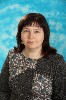 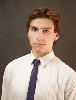 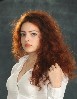 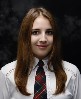 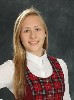 Елена НиколаевнаАлександров АлександрГоробец ПолинаДубинова ВикторияЕрохина Алина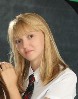 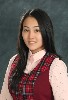 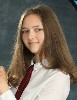 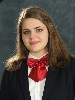 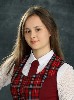 Матюхина ОльгаОноприенко ЛюдмилаПономарева ЛарисаРыженкова АнастасияСапожникова Виктория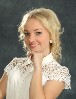 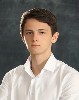 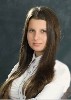 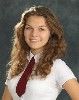 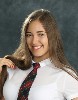 Седякина АлинаТарасенко ТарасТомилина МарияФартушнова ЯнаХорунжева Оксана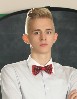 Чибриков Никита